Ficha cadastral Pessoa Física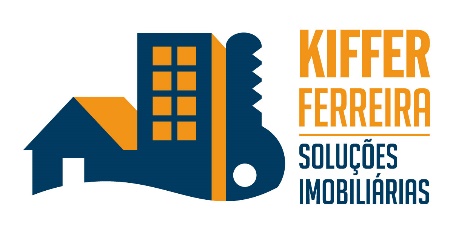 Estivemos no imóvel acima em ____/____/________, durante o dia, onde tive tempo necessário para verificar todos os cômodos.Por achar que o mesmo no estado em que se encontra atende às minhas necessidades, apresento-lhe em anexo a documentação para que seja analisada, objetivando a locação do referido imóvel nas condições que me foram apresentadas.Sendo assim, aguardo um parecer por parte de V. Sa. para que, sendo favorável, venhamos assinar o instrumento contratual devido.DECLARO QUE AS INFORMAÇÕES ACIMA SÃO VERDADEIRAS, RESPONSABILIZANDO-ME INTEGRALMENTE PELAS MESMAS E AUTORIZO A KIFFER FERREIRA SOLUÇÕES IMOBILIARIAS LTDA., A EFETIVAR A VERIFICAÇÃO CADASTRAL JUNTO À PRAÇA.Data____/____ Assinatura: ______________________________________________________CONDIÇÕES E DOCUMENTAÇÕES PARA INQUILINOS (PF)Carteira de identidade e CPF (sendo casado apresentar do cônjuge);Três últimos comprovantes de rendimentos. Sendo funcionário de empresa privada, além do contracheque, anexar cópia do contrato de trabalho inscrito na (Carteira de Trabalho e Previdência Social).Sendo profissional liberal ou autônomo, declaração de renda do ano imediatamente anterior (completa + recibo) + comprovação de movimentação financeira compatível com a renda declarada (extrato bancário mínimo dos últimos três meses);Em caso de empresário, DECORE assinado pelo contador com firma reconhecida e com o carimbo ou etiqueta do CRC, juntamente com Contrato Social ou Estatuto e a última Alteração ou Ata de Eleição + cópia de cartão de inscrição no CNPJ;Comprovante de residência atualizado (Contas de luz, água ou telefone fixo); IMPORTANTE SABER!O Inquilino deverá comprovar renda Igual ou superior a 03 vezes o valor do aluguel mais taxas.Será aceita a soma de renda familiar, desde que o parentesco seja em 1º ou 2º graus.Poderá ser exigida a apresentação do documento original ou cópia autenticada, a critério da análise jurídica.Dados pessoais (preenchimento obrigatório)Dados pessoais (preenchimento obrigatório)Dados pessoais (preenchimento obrigatório)Dados pessoais (preenchimento obrigatório)Dados pessoais (preenchimento obrigatório)Dados pessoais (preenchimento obrigatório)Dados pessoais (preenchimento obrigatório)Dados pessoais (preenchimento obrigatório)Dados pessoais (preenchimento obrigatório)Dados pessoais (preenchimento obrigatório)Dados pessoais (preenchimento obrigatório)Nome completoFiliação (Pai)Filiação (Mãe)Endereço / CEPBairro / Cidade / UFTelefone / CelularE-mailImóvel Próprio? Digite “X” na opção desejadaSimSimSimNãoNãoNãoImóvel Quitado? Digite “X” na opção desejadaSimSimSimNãoNãoNãoNome da FinanceiraAluguelTempo de residênciaData de nascimentoEstado Civil Digite “X” na opção desejadaSolteiroSolteiroCasadoCasadoDivorciadoViúvoRegime de casamentoNacionalidadeCPF / CICNº de IdentidadeÓrgão ExpedidorOutra identificação, Nº e Órgão Dados profissionais (preenchimento obrigatório) Dados profissionais (preenchimento obrigatório) Dados profissionais (preenchimento obrigatório) Dados profissionais (preenchimento obrigatório) Dados profissionais (preenchimento obrigatório)EmpresaEndereçoBairro / Cidade / UFTelefone / CelularProfissãoCargoMatrículaData de admissãoSócio da empresa? Digite “X” na opção desejadaSimNãoRetirada bruta (mensal)Retirada líquidaOutras rendas (especifique)Dados Cônjuge (preenchimento obrigatório)Dados Cônjuge (preenchimento obrigatório)Nome completoFiliação (Pai)Filiação (Mãe)Telefone / CelularProfissãoCargoMatrículaRetirada bruta mensalRetirada líquidaOutras rendas (especifique)Nascido emNacionalidadeCPF / CICNº de IdentidadeÓrgão ExpedidorOutra identificação, Nº e Órgão Referências bancárias e comerciais Referências bancárias e comerciais Referências bancárias e comerciais Referências bancárias e comerciais Referências bancárias e comerciais Referências bancárias e comerciais Referências bancárias e comerciais Referências bancárias e comerciais Referências bancárias e comerciais Referências bancárias e comerciais Referências bancárias e comerciaisReferência 1Referência 1Referência 1Referência 1Referência 1Referência 1Referência 1Referência 1Referência 1Referência 1Referência 1Tipo da Conta Digite “X” na opção desejadaCCPoupançaTitular?Titular?SimNãoNome do BancoAgênciaTelefoneContatoReferência 2Referência 2Referência 2Referência 2Referência 2Referência 2Referência 2Referência 2Referência 2Referência 2Referência 2Tipo da Conta Digite “X” na opção desejadaCCPoupançaTitular?Titular?SimNãoNome do BancoAgênciaTelefoneContatoReferência 3Referência 3Referência 3Referência 3Referência 3Referência 3Referência 3Referência 3Referência 3Referência 3Referência 3Tipo da Conta Digite “X” na opção desejadaCCPoupançaTitular?Titular?SimNãoNome do BancoAgênciaTelefoneContatoEmpresa 1Empresa 1Empresa 1Empresa 1Empresa 1Empresa 1Empresa 1Empresa 1Empresa 1Empresa 1Empresa 1EmpresaCartãoEmpresa 2Empresa 2Empresa 2Empresa 2Empresa 2Empresa 2Empresa 2Empresa 2Empresa 2Empresa 2Empresa 2EmpresaCartãoEmpresa 3Empresa 3Empresa 3Empresa 3Empresa 3Empresa 3Empresa 3Empresa 3Empresa 3Empresa 3Empresa 3EmpresaCartão Referências pessoais (preenchimento obrigatório) Referências pessoais (preenchimento obrigatório) Referências pessoais (preenchimento obrigatório) Referências pessoais (preenchimento obrigatório) Referências pessoais (preenchimento obrigatório) Referências pessoais (preenchimento obrigatório) Referências pessoais (preenchimento obrigatório) Referências pessoais (preenchimento obrigatório) Referências pessoais (preenchimento obrigatório) Referências pessoais (preenchimento obrigatório) Referências pessoais (preenchimento obrigatório) Referências pessoais (preenchimento obrigatório) Referências pessoais (preenchimento obrigatório) Referências pessoais (preenchimento obrigatório) Referências pessoais (preenchimento obrigatório) Referências pessoais (preenchimento obrigatório) Referências pessoais (preenchimento obrigatório) Referências pessoais (preenchimento obrigatório) Referências pessoais (preenchimento obrigatório) Referências pessoais (preenchimento obrigatório) Referências pessoais (preenchimento obrigatório) Referências pessoais (preenchimento obrigatório) Referências pessoais (preenchimento obrigatório) Referências pessoais (preenchimento obrigatório) Referências pessoais (preenchimento obrigatório) Referências pessoais (preenchimento obrigatório) Referências pessoais (preenchimento obrigatório) Referências pessoais (preenchimento obrigatório) Referências pessoais (preenchimento obrigatório) Referências pessoais (preenchimento obrigatório) Referências pessoais (preenchimento obrigatório)Referência 1Referência 1Referência 1Referência 1Referência 1Referência 1Referência 1Referência 1Referência 1Referência 1Referência 1Referência 1Referência 1Referência 1Referência 1Referência 1Referência 1Referência 1Referência 1Referência 1Referência 1Referência 1Referência 1Referência 1Referência 1Referência 1Referência 1Referência 1Referência 1Referência 1Referência 1TelefoneTelefoneParentesco. Digite “X” na opção desejadaParentesco. Digite “X” na opção desejadaParentesco. Digite “X” na opção desejadaParentesco. Digite “X” na opção desejadaParentesco. Digite “X” na opção desejadaParentesco. Digite “X” na opção desejadaPaiPaiPaiPaiMãeMãeFilho(a)Filho(a)Filho(a)Filho(a)OutrosOutrosReferência 2Referência 2Referência 2Referência 2Referência 2Referência 2Referência 2Referência 2Referência 2Referência 2Referência 2Referência 2Referência 2Referência 2Referência 2Referência 2Referência 2Referência 2Referência 2Referência 2Referência 2Referência 2Referência 2Referência 2Referência 2Referência 2Referência 2Referência 2Referência 2Referência 2Referência 2TelefoneTelefoneParentesco. Digite “X” na opção desejadaParentesco. Digite “X” na opção desejadaParentesco. Digite “X” na opção desejadaParentesco. Digite “X” na opção desejadaParentesco. Digite “X” na opção desejadaParentesco. Digite “X” na opção desejadaPaiPaiPaiPaiMãeMãeFilho(a)Filho(a)Filho(a)Filho(a)OutrosOutros Bens imóveis (obrigatório para ficha de fiador) Bens imóveis (obrigatório para ficha de fiador) Bens imóveis (obrigatório para ficha de fiador) Bens imóveis (obrigatório para ficha de fiador) Bens imóveis (obrigatório para ficha de fiador) Bens imóveis (obrigatório para ficha de fiador) Bens imóveis (obrigatório para ficha de fiador) Bens imóveis (obrigatório para ficha de fiador) Bens imóveis (obrigatório para ficha de fiador) Bens imóveis (obrigatório para ficha de fiador) Bens imóveis (obrigatório para ficha de fiador) Bens imóveis (obrigatório para ficha de fiador) Bens imóveis (obrigatório para ficha de fiador) Bens imóveis (obrigatório para ficha de fiador) Bens imóveis (obrigatório para ficha de fiador) Bens imóveis (obrigatório para ficha de fiador) Bens imóveis (obrigatório para ficha de fiador) Bens imóveis (obrigatório para ficha de fiador) Bens imóveis (obrigatório para ficha de fiador) Bens imóveis (obrigatório para ficha de fiador) Bens imóveis (obrigatório para ficha de fiador) Bens imóveis (obrigatório para ficha de fiador) Bens imóveis (obrigatório para ficha de fiador) Bens imóveis (obrigatório para ficha de fiador) Bens imóveis (obrigatório para ficha de fiador) Bens imóveis (obrigatório para ficha de fiador) Bens imóveis (obrigatório para ficha de fiador) Bens imóveis (obrigatório para ficha de fiador) Bens imóveis (obrigatório para ficha de fiador) Bens imóveis (obrigatório para ficha de fiador) Bens imóveis (obrigatório para ficha de fiador)Dados do imóvel 1Dados do imóvel 1Dados do imóvel 1Dados do imóvel 1Dados do imóvel 1Dados do imóvel 1Dados do imóvel 1Dados do imóvel 1Dados do imóvel 1Dados do imóvel 1Dados do imóvel 1Dados do imóvel 1Dados do imóvel 1Dados do imóvel 1Dados do imóvel 1Dados do imóvel 1Dados do imóvel 1Dados do imóvel 1Dados do imóvel 1Dados do imóvel 1Dados do imóvel 1Dados do imóvel 1Dados do imóvel 1Dados do imóvel 1Dados do imóvel 1Dados do imóvel 1Dados do imóvel 1Dados do imóvel 1Dados do imóvel 1Dados do imóvel 1Dados do imóvel 1ImóvelImóvelEndereçoEndereçoBairroBairroCidadeCidadeCidadeUFUFQuitado? Digite “X” na opção desejadaQuitado? Digite “X” na opção desejadaQuitado? Digite “X” na opção desejadaQuitado? Digite “X” na opção desejadaQuitado? Digite “X” na opção desejadaQuitado? Digite “X” na opção desejadaQuitado? Digite “X” na opção desejadaQuitado? Digite “X” na opção desejadaQuitado? Digite “X” na opção desejadaQuitado? Digite “X” na opção desejadaQuitado? Digite “X” na opção desejadaSimSimSimSimNãoNãoNãoInscr. MunicipalInscr. MunicipalInscr. MunicipalInscr. MunicipalValor AtualValor AtualValor AtualValor AtualValor AtualValor AtualNome da FinanceiraNome da FinanceiraNome da FinanceiraNome da FinanceiraNome da FinanceiraDados do imóvel 2Dados do imóvel 2Dados do imóvel 2Dados do imóvel 2Dados do imóvel 2Dados do imóvel 2Dados do imóvel 2Dados do imóvel 2Dados do imóvel 2Dados do imóvel 2Dados do imóvel 2Dados do imóvel 2Dados do imóvel 2Dados do imóvel 2Dados do imóvel 2Dados do imóvel 2Dados do imóvel 2Dados do imóvel 2Dados do imóvel 2Dados do imóvel 2Dados do imóvel 2Dados do imóvel 2Dados do imóvel 2Dados do imóvel 2Dados do imóvel 2Dados do imóvel 2Dados do imóvel 2Dados do imóvel 2Dados do imóvel 2Dados do imóvel 2Dados do imóvel 2ImóvelImóvelEndereçoEndereçoBairroBairroCidadeCidadeCidadeUFUFQuitado? Digite “X” na opção desejadaQuitado? Digite “X” na opção desejadaQuitado? Digite “X” na opção desejadaQuitado? Digite “X” na opção desejadaQuitado? Digite “X” na opção desejadaQuitado? Digite “X” na opção desejadaQuitado? Digite “X” na opção desejadaQuitado? Digite “X” na opção desejadaQuitado? Digite “X” na opção desejadaQuitado? Digite “X” na opção desejadaQuitado? Digite “X” na opção desejadaSimSimSimSimNãoNãoNãoInscr. MunicipalInscr. MunicipalInscr. MunicipalInscr. MunicipalValor AtualValor AtualValor AtualValor AtualValor AtualValor AtualNome da FinanceiraNome da FinanceiraNome da FinanceiraNome da FinanceiraNome da FinanceiraVeículosVeículosVeículosVeículosVeículosVeículosVeículosVeículosVeículosVeículosVeículosVeículosVeículosVeículosVeículosVeículosVeículosVeículosVeículosVeículosVeículosVeículosVeículosVeículosVeículosVeículosVeículosVeículosVeículosVeículosVeículosDados do veículo 1Dados do veículo 1Dados do veículo 1Dados do veículo 1Dados do veículo 1Dados do veículo 1Dados do veículo 1Dados do veículo 1Dados do veículo 1Dados do veículo 1Dados do veículo 1Dados do veículo 1Dados do veículo 1Dados do veículo 1Dados do veículo 1Dados do veículo 1Dados do veículo 1Dados do veículo 1Dados do veículo 1Dados do veículo 1Dados do veículo 1Dados do veículo 1Dados do veículo 1Dados do veículo 1Dados do veículo 1Dados do veículo 1Dados do veículo 1Dados do veículo 1Dados do veículo 1Dados do veículo 1Dados do veículo 1MarcaMarcaModeloModeloModeloModeloAnoPlacaPlacaPlacaValorValorQuitado? Digite “X” na opção desejadaQuitado? Digite “X” na opção desejadaQuitado? Digite “X” na opção desejadaQuitado? Digite “X” na opção desejadaQuitado? Digite “X” na opção desejadaQuitado? Digite “X” na opção desejadaQuitado? Digite “X” na opção desejadaSimSimSimSimNãoNome da FinanceiraNome da FinanceiraNome da FinanceiraNome da FinanceiraNome da FinanceiraDados do veículo 2Dados do veículo 2Dados do veículo 2Dados do veículo 2Dados do veículo 2Dados do veículo 2Dados do veículo 2Dados do veículo 2Dados do veículo 2Dados do veículo 2Dados do veículo 2Dados do veículo 2Dados do veículo 2Dados do veículo 2Dados do veículo 2Dados do veículo 2Dados do veículo 2Dados do veículo 2Dados do veículo 2Dados do veículo 2Dados do veículo 2Dados do veículo 2Dados do veículo 2Dados do veículo 2Dados do veículo 2Dados do veículo 2Dados do veículo 2Dados do veículo 2Dados do veículo 2Dados do veículo 2Dados do veículo 2MarcaMarcaModeloModeloModeloModeloAnoPlacaPlacaPlacaValorValorQuitado? Digite “X” na opção desejadaQuitado? Digite “X” na opção desejadaQuitado? Digite “X” na opção desejadaQuitado? Digite “X” na opção desejadaQuitado? Digite “X” na opção desejadaQuitado? Digite “X” na opção desejadaQuitado? Digite “X” na opção desejadaSimSimSimSimNãoNome da FinanceiraNome da FinanceiraNome da FinanceiraNome da FinanceiraNome da FinanceiraDados complementaresDados complementaresDados complementaresDados complementaresDados complementaresDados complementaresDados complementaresDados complementaresDados complementaresDados complementaresDados complementaresDados complementaresDados complementaresDados complementaresDados complementaresDados complementaresDados complementaresDados complementaresDados complementaresDados complementaresDados complementaresDados complementaresDados complementaresDados complementaresDados complementaresDados complementaresDados complementaresDados complementaresDados complementaresDados complementaresDados complementaresDados complementaresDados complementaresCódigo do ImóvelCódigo do ImóvelCódigo do ImóvelCódigo do ImóvelEndereçoEndereçoEndereçoEndereçoEndereçoBairroCidadeCidadeCidadeCidadeCidadeUFUFValor do AluguelValor do AluguelValor do AluguelEm caso de locação não residencial, será utilizado para?Em caso de locação não residencial, será utilizado para?Em caso de locação não residencial, será utilizado para?Em caso de locação não residencial, será utilizado para?Em caso de locação não residencial, será utilizado para?Em caso de locação não residencial, será utilizado para?Em caso de locação não residencial, será utilizado para?Em caso de locação não residencial, será utilizado para?Em caso de locação não residencial, será utilizado para?Em caso de locação não residencial, será utilizado para?Em caso de locação não residencial, será utilizado para?Em caso de locação não residencial, será utilizado para?Em caso de locação não residencial, será utilizado para?Em caso de locação não residencial, será utilizado para?Em caso de locação não residencial, será utilizado para?Qual garantia apresentou?Qual garantia apresentou?Os dados contidos nesta ficha são do:Os dados contidos nesta ficha são do:Os dados contidos nesta ficha são do:Os dados contidos nesta ficha são do:LocatárioLocatárioLocatárioLocatárioLocatárioFiadorFiadorÉ o próprio?É o próprio?É o próprio?É o próprio?É o próprio?É o próprio?É o próprio?SimNãoNãoParente?Parente?SimSimNãoAlém do locatário, residirá no imóvel:Além do locatário, residirá no imóvel:Além do locatário, residirá no imóvel:Além do locatário, residirá no imóvel:Além do locatário, residirá no imóvel:Além do locatário, residirá no imóvel:Além do locatário, residirá no imóvel:Além do locatário, residirá no imóvel:Além do locatário, residirá no imóvel:Além do locatário, residirá no imóvel:Além do locatário, residirá no imóvel:Além do locatário, residirá no imóvel:Além do locatário, residirá no imóvel:Além do locatário, residirá no imóvel:Além do locatário, residirá no imóvel:Além do locatário, residirá no imóvel:Além do locatário, residirá no imóvel:Além do locatário, residirá no imóvel:Além do locatário, residirá no imóvel:Além do locatário, residirá no imóvel:Além do locatário, residirá no imóvel:Além do locatário, residirá no imóvel:Além do locatário, residirá no imóvel:Além do locatário, residirá no imóvel:Além do locatário, residirá no imóvel:Além do locatário, residirá no imóvel:Além do locatário, residirá no imóvel:Além do locatário, residirá no imóvel:Além do locatário, residirá no imóvel:Além do locatário, residirá no imóvel:Além do locatário, residirá no imóvel:Além do locatário, residirá no imóvel:Além do locatário, residirá no imóvel:Morador 1Morador 1Morador 1Morador 1Morador 1Morador 1Morador 1Morador 1Morador 1Morador 1Morador 1Morador 1Morador 1Morador 1Morador 1Morador 1Morador 1Morador 1Morador 1Morador 1Morador 1Morador 1Morador 1Morador 1Morador 1Morador 1Morador 1Morador 1Morador 1Morador 1Morador 1Morador 1Morador 1NomeData de NascimentoData de NascimentoData de NascimentoData de NascimentoData de NascimentoRGRGCPFNacionalidadeNacionalidadeEstado CivilEstado CivilEstado CivilEstado CivilEstado CivilEstado CivilEstado CivilProfissãoProfissãoMorador 2Morador 2Morador 2Morador 2Morador 2Morador 2Morador 2Morador 2Morador 2Morador 2Morador 2Morador 2Morador 2Morador 2Morador 2Morador 2Morador 2Morador 2Morador 2Morador 2Morador 2Morador 2Morador 2Morador 2Morador 2Morador 2Morador 2Morador 2Morador 2Morador 2Morador 2Morador 2Morador 2NomeData de NascimentoData de NascimentoData de NascimentoData de NascimentoData de NascimentoRGRGCPFNacionalidadeNacionalidadeEstado CivilEstado CivilEstado CivilEstado CivilEstado CivilEstado CivilEstado CivilProfissãoProfissãoMorador 3Morador 3Morador 3Morador 3Morador 3Morador 3Morador 3Morador 3Morador 3Morador 3Morador 3Morador 3Morador 3Morador 3Morador 3Morador 3Morador 3Morador 3Morador 3Morador 3Morador 3Morador 3Morador 3Morador 3Morador 3Morador 3Morador 3Morador 3Morador 3Morador 3Morador 3Morador 3Morador 3NomeData de NascimentoData de NascimentoData de NascimentoData de NascimentoData de NascimentoRGRGCPFNacionalidadeNacionalidadeEstado CivilEstado CivilEstado CivilEstado CivilEstado CivilEstado CivilEstado CivilProfissãoProfissãoTem animal em casa? Digite “X” na opção desejadaTem animal em casa? Digite “X” na opção desejadaTem animal em casa? Digite “X” na opção desejadaTem animal em casa? Digite “X” na opção desejadaTem animal em casa? Digite “X” na opção desejadaTem animal em casa? Digite “X” na opção desejadaSimSimSimSimNãoNãoNãoPagava aluguel?Pagava aluguel?Pagava aluguel?Pagava aluguel?Pagava aluguel?Pagava aluguel?Pagava aluguel?Pagava aluguel?Pagava aluguel?Pagava aluguel?Pagava aluguel?Pagava aluguel?SimSimNãoNão